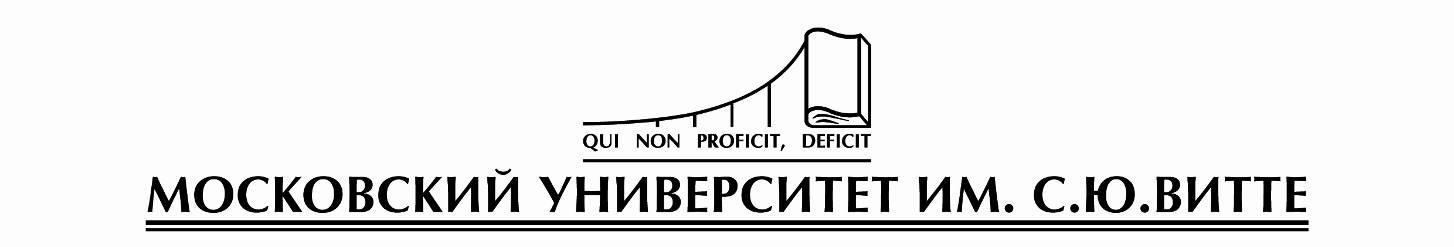 Кафедра «Менеджмент»МЕТОДИЧЕСКИЕ УКАЗАНИЯ по выполнению рейтинговой работы по дисциплине «Управление проектами»Уровень высшего образования:БакалавриатМосква 2019СОДЕРЖАНИЕ1. ОБЩИЕ ПОЛОЖЕНИЯ......................................................................................32. Перечень компетенций, формируемых в ходе выполнения рейтинговой работы.......................................................33. ЗАДАНИЯ ДЛЯ ВЫПОЛНЕНИЯ РЕЙТИНГОВОЙ РАБОТЫ......................44. РЕКОМЕНДАЦИИ ПО ВЫПОЛНЕНИЮ РЕЙТИНГОВОЙ РАБОТЫ........65. ТРЕБОВАНИЯ К ОФОРМЛЕНИЮ РЕЙТИНГОВОЙ РАБОТЫ...................66. КРИТЕРИИ ОЦЕНКИ РЕЙТИНГОВОЙ РАБОТЫ.........................................77. Рекомендуемая литература................................................................9ПРИЛОЖЕНИЕ.....................................................................................................111. Общие положенияЦель освоения дисциплины «Управление проектами» - ознакомление с подходами к проектному управлению, формирование у студентов профессиональных умений разработки и сопровождения проектов, выявления ключевых проблем проектного управления и нахождения возможностей их решения на основе знаний современных концепций менеджмента и, в частности, проектного управления.Для достижения поставленной цели при изучении дисциплины решаются задачи, связанные с ознакомлением с:принципами проектного управления;методами управления проектами; методиками расчета показателей эффективности проекта.Рейтинговая работа по дисциплине «Управление проектами» выполняется обучающимся в ходе самостоятельной работы и является обязательным элементом балльно-рейтинговой системы (БРС) Университета.По учебной дисциплине «Управление проектами» предусмотрено выполнение рейтинговой работы в форме контрольной работы и курсовой работы. Рейтинговая работа – самостоятельная письменная работа, требующая от обучающихся умения применять полученные в ходе изучения дисциплины знания для решения задач определенного типа. Выполнение работы ориентировано на закрепление теоретических знаний обучающихся.Задания для выполнения работ представлены ниже.2. Перечень компетенций, формируемых в ходе выполнения рейтинговой работы3. Задания для выполнения рейтинговой работы1. Контрольная работа. Состоит в том, чтобы сделать обоснованный вывод об эффективности проекта (на основе расчета чистого дисконтированного дохода, соответствующего индекса доходности и срока окупаемости). Норма дисконта Е = 10%. Исходные данные (денежный поток от операционной деятельности) по вариантам4. Рекомендации по выполнению рейтинговой работыРейтинговая работа выполняется студентом дома и сдается в конце изучения курса перед аттестацией (зачетом и экзаменом).Контрольная работа выполняется письменно и обеспечивает глубокую, проверку усвоения изучаемого материала, поскольку требует комплекса знаний и умений студентов. В работе студент должен показать степень владения теоретическим материалом, а также продемонстрировать навыки самостоятельного решения задачи.По составу и содержанию работа должна включать: титульный лист с указанием названия института и факультета, кафедры и дисциплины, вида работы и названия темы (например, «Оценка эффективности проекта»), учебной группы и фамилии с инициалами студента, а также места (города) и года написания.Оценку по контрольной работе студент получает, с учетом срока выполнения работы, если: ответы на вопросы представлены в полном объеме; сделан анализ проделанной работы и вывод по результатам работы; студент может пояснить выполнение любого этапа работы; отчет выполнен в соответствии с требованиями к выполнению работы.5. Требования к  оформлению рейтинговой работыРейтинговая работа выполняется в электронной форме и размещается обучающимся в личном кабинете.Работа выполняется шрифтом Times New Roman, кегль 12, интервал 1,0 и должна отвечать следующим требованиям:- в параметры страницы необходимо ввести следующие данные: поля – 1,27.- страницы следует нумеровать арабскими цифрами, соблюдая сквозную нумерацию по всему тексту; номер страницы проставляется в центе нижней части листа; титульный лист, иллюстрации, таблицы включаются в общую нумерацию страниц. При использовании формул в рейтинговой работе рекомендуется использовать «Редактор формул» (Equation) программного обеспечения Word. Шрифт формул – Arial, кегель 14; индексы – кегель 10, 11; под индексы – кегель – 8, 9; написание функций и греческих символов – прямое; переменных – наклонное. Все переменные, неизвестные, константы и т.п., приведенные в формулах, должны быть хотя бы единожды объяснены и расшифрованы.Таблицы обязательно должны иметь заголовок, размещаемый над табличным полем, а рисунки – подписи под ними. Титульный лист рейтинговой работы оформляется в соответствии с приложением 1.На второй странице рейтинговой работы располагается «Содержание» работы (приложение 2). В «Содержании» напротив соответствующих частей в обязательном порядке должны быть проставлены номера страниц, с которых они начинаются. При выполнении контрольной работы раздел «Содержание» не предусматривается.В тексте рейтинговой работы следует избегать повторений, сложных громоздких предложений, не принято писать «я думаю», «я предлагаю» и т.п.Рейтинговые работы (кроме контрольных работ) проходят проверку на антиплагиат, оригинальность текста должна составлять не менее 60%.Оформление списка литературыРазрешается использовать учебную и научную литературу, срок издания которой  не превышает 5-ти летний период, и  материалы периодических изданий, срок печати которых  не превышают  2-х летний период, до момента написания работы.В списке литературы используется сквозная нумерация всех источников;Литература в списке располагают в алфавитном порядке: а) нормативно-правовые акты: законы и постановления правительства РФ; указы Президента РФ; законодательные акты Федерального собрания РФ; инструкции, распоряжения Министерств и ведомств РФ; б) книги (монографии, сборники); в) периодические издания; г) статистические сборники и справочники; д) Интернет-ресурсы; е) печатные материалы на иностранных языках.Оформление приложенийПриложения оформляются как продолжение работы на последующих листах и должны иметь сквозную нумерацию страниц.В тексте на все приложения должны быть даны ссылки; приложения располагают в порядке ссылок на них в тексте работы.Приложения должны иметь заголовки, расположенные по центру страницы.6. Критерии оценки рейтинговой работыБалльная шкала для оценки контрольной работыОсновные  показатели оценки рейтинговой работы7. Рекомендуемая литератураОсновная литература:Бучаев Г.А. Управление проектами: курс лекций: учебное пособие. ДГУНХ, 2017. Режим доступа: http://biblioclub.ru/index.php?page=book_red&id=473822&sr=1Управление проектами: учеб. пособие / Отв. ред. Поподько Г.И. СФУ, 2017. Режим доступа: http://biblioclub.ru/index.php?page=book_red&id=497741Кулешова Е.В. Управление рисками проектов: учебное пособие. Эль Контент, 2015. Режим доступа: http://biblioclub.ru/index.php?page=book_red&id=480767&sr=1Дополнительная литература:Матвеева Л.Г., Никитаева А.Ю. Управление ИТ-проектами: учебное пособие. Изд-во ЮФУ, 2016. Режим доступа: http://biblioclub.ru/index.php?page=book_red&id=493241&sr=1Управление проектами в области социального предпринимательства: учебное пособие. Изд-во СПГУ, 2017. Режим доступа: http://biblioclub.ru/index.php?page=book_red&id=498260&sr=1Дубровин И.А. Поведение потребителей: учебное пособие. М.: Дашков и Ко, 2017. Режим доступа: http://biblioclub.ru/index.php?page=book_view_red&book_id=450723.Вылегжанина А. О. Разработка проекта. М.: Директ-Медиа, 2015. Режим доступа: http://biblioclub.ru/index.php?page=book&id=275277&sr=1.Оценка эффективности проекта. Авторы: Швед Наталия Гавриловна Издательство: Московский Университет им. С.Ю. Витте, 2015. Электронная библиотека университета. Режим доступа: https://online.muiv.ruВасючкова Т. С. , Иванчева Н. А. , Держо М. А. , Пухначева Т. П. Управление проектами с использованием Microsoft Project. М.: Национальный Открытый Университет «ИНТУИТ», 2016.Приложение 1Титульный лист рейтинговой работыКафедра   _________________________________________________Рейтинговая работа _______________________________________________                                         (домашняя творческая работа, расчетно-аналитическое задание, реферат, контрольная работа)по дисциплине     _________________________________________________Задание/вариант №  ____________Тема*  ______________________________________________________________Выполнена обучающимся группы _____________________________________________________________________________(фамилия, имя, отчество)Преподаватель  ____________________________________________________                                                                                           (фамилия, имя, отчество)Москва – 201__ г.* при наличииПриложение 2Примерное содержание рейтинговой работыКоды компетенцийСодержание компетенцийОПК6владение методами принятия решений в управлении операционной (производственной) деятельностью организацийПК6способность участвовать в управлении проектом, программой внедрения технологических и продуктовых инноваций или программой организационных измененийПК10владение навыками количественного и качественного анализа информации при принятии управленческих решений, построения экономических, финансовых и организационно-управленческих моделей путем их адаптации к конкретным задачам управленияПК12умение организовать и поддерживать связи с деловыми партнерами, используя системы сбора необходимой информации для расширения внешних связей и обмена опытом при реализации проектов, направленных на развитие организации (предприятия, органа государственного или муниципального управления)ПК13умение моделировать бизнес-процессы и использовать методы реорганизации бизнес-процессов в практической деятельности организацийПК16 владение навыками оценки инвестиционных проектов, финансового планирования и прогнозирования с учетом роли финансовых рынков и институтовПоказательНомер годаНомер годаНомер годаНомер года0123Денежный поток от операционной деятельностисм. данные таблицы нижесм. данные таблицы нижесм. данные таблицы нижесм. данные таблицы нижеИнвестиционная деятельностьОттоки-100-3000Сальдо суммарного потокаСальдо накопленного потокаКоэффициент дисконтированияДисконтированное сальдо суммарного потокаДисконтированные инвестиции№ вариантаГодГодГодГод№ варианта0123025508701020580112159012228901323880142460015258101626610172762018286301929640203065021316602232670233372024346802535690263670027377102838730293975030407603141780324279033438003444820354583036468403747850384886Диапазон баллов  Критерии оцениванияДиапазон баллов  Критерии оцениванияОт 85 до 100 балловставится, если выполнены все требования к выполнению контрольной работы: подробно и верно раскрыты контрольные вопросы, верно и аккуратно решены все контрольные задания, сформулированы выводы, соблюдены методические рекомендации.От 66 до 84 балловосновные требования к выполнению контрольной работы выполнены, но при этом допущены недочёты. В частности, имеются неточности в решении заданий; имеются упущения в оформлении.От 50 до 65 балловимеются существенные отступления от требований к выполнению контрольной работы. В частности, одно задание решено не верно или не сделано.49 баллов и менееболее двух заданий сделаны не верно.ПозицияМакс. количество баллов(max = 100)Содержание элементов оценкиЧистый дисконтированный доход30приведена формула и сделан расчетИндекс доходности30приведена формула и сделан расчетСрок окупаемости30приведена формула и сделан расчетНаличие вывода5эффективен ли проектОформление работы5соответствие требованиям вузаКритерииПоказателиИспользование современной научной литературыПравильность и полнота использования литературы, качество (уровень) используемых источниковВладение языком дисциплины (понятийно-категориальным аппаратом)Четкое и полное определение рассматриваемых понятий (категорий)Самостоятельная интерпретация описываемых фактов Наличие логики в рассуждениях, умелое использование приемов сравнения и обобщения. Личная оценка (вывод), способность объяснить альтернативные взгляды на рассматриваемую проблему и прийти к сбалансированному заключениюЯзык и стиль работыСоблюдение лексических, фразеологических, грамматических и стилистических норм русского литературного языкаАккуратность оформления и корректность цитированияОформление текста с полным соблюдением правил русской орфографии и пунктуации, методических требований и ГОСТа.Титульный листСодержание Введение Текстовое изложение материала (разбитое на части с заголовками, соответствующими Содержанию). Список использованной литературы. Приложения (таблицы, блок-схемы, графики, диаграммы и рисунки и т.п.)Отчет о проверке «Антиплагиат» (при необходимости)